                     Wrocław, dnia 15.10.2021r.ZP_2092021_Zasada konkurencyjności_2021Informacja o przedłużeniu terminu składania i otwarcia ofertDotyczy postępowania na: Zakup, dostawa oraz serwis aparatury medycznej, diagnostycznej i laboratoryjnej służącej zapobieganiu, przeciwdziałaniu oraz zwalczaniu  COVID- 19 na potrzeby Szpitala Specjalistycznego  im. A. Falkiewicza we Wrocławiu (4 zadania).Dyrekcja Szpitala Specjalistycznego im. A. Falkiewicza we Wrocławiu, ul. Warszawska 2, informuje, że z uwagi konieczność udzielenia odpowiedzi na liczne pytania, które wpłynęły do powyższego postępowania o udzielenie zamówienia publicznego, Zamawiający przedłuża termin składania i otwarcia ofert:-  z dotychczasowego, tj. składanie ofert: do dnia 19.10.2021r. do g. 9.00, otwarcie ofert: o g.10.00, na: - składanie ofert: do dnia 27.10.2021r. do g.09.00, otwarcie ofert: o g.10.00.                                                                  Z poważaniem, 					 (-) Paweł Błasiak 	                                   DYREKTOR Szpitala Specjalistycznego                                                 im. A. Falkiewicza we Wrocławiu 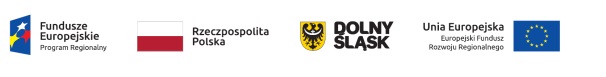 